Okeanos Explorer ROV Dive SummaryPlease direct inquiries to:NOAA Office of Ocean Exploration & Research
1315 East-West Highway (SSMC3 10th Floor)
Silver Spring, MD 20910
(301) 734-1014Dive InformationDive InformationDive InformationDive InformationDive InformationDive InformationDive MapDive Map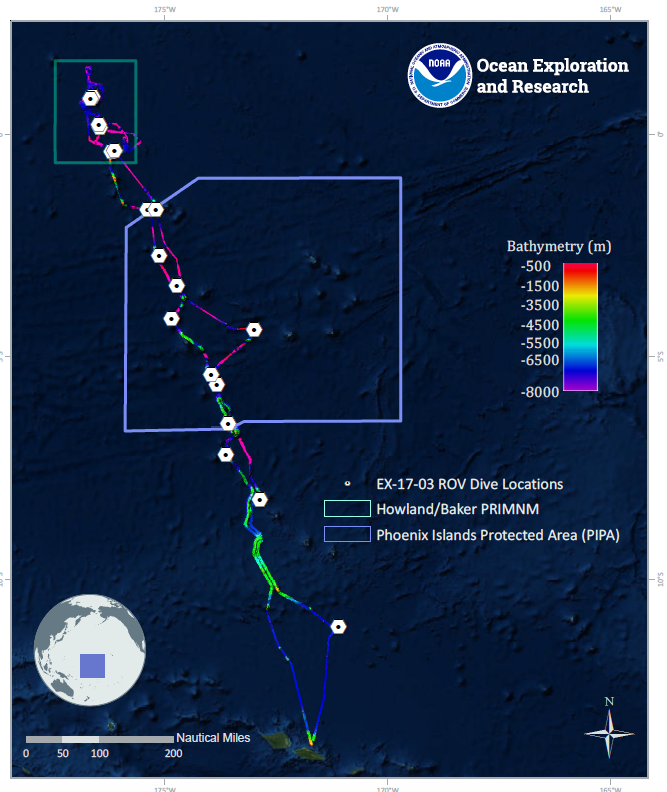 Site NameSite NameHadal Trough “Kinono”Hadal Trough “Kinono”Hadal Trough “Kinono”Hadal Trough “Kinono”Expedition Coordinator(s)Expedition Coordinator(s)Brian RC Kennedy, Nick PawlenkoBrian RC Kennedy, Nick PawlenkoBrian RC Kennedy, Nick PawlenkoBrian RC Kennedy, Nick PawlenkoROV Lead(s)ROV Lead(s)Karl McLetchieKarl McLetchieKarl McLetchieKarl McLetchieScience Team Lead(s)Science Team Lead(s)Amanda Demopoulos and Steven AuscavitchAmanda Demopoulos and Steven AuscavitchAmanda Demopoulos and Steven AuscavitchAmanda Demopoulos and Steven AuscavitchGeneral Area DescriptorGeneral Area DescriptorPhoenix Islands Protected Area Phoenix Islands Protected Area Phoenix Islands Protected Area Phoenix Islands Protected Area ROV Dive NameROV Dive NameROV Dive NameROV Dive NameROV Dive NameROV Dive NameCruiseCruiseEX-17-03EX-17-03EX-17-03EX-17-03LegLeg0000Dive NumberDive Number16161616Equipment DeployedEquipment DeployedEquipment DeployedEquipment DeployedEquipment DeployedEquipment DeployedROVROVDeep Discoverer (D2)Deep Discoverer (D2)Deep Discoverer (D2)Deep Discoverer (D2)Camera PlatformCamera PlatformSeiriosSeiriosSeiriosSeiriosROV MeasurementsROV Measurements CTD CTD Depth AltitudeROV MeasurementsROV Measurements Scanning Sonar Scanning Sonar USBL Position HeadingROV MeasurementsROV Measurements Pitch Pitch Roll HD Camera 1ROV MeasurementsROV Measurements HD Camera 2 HD Camera 2 Low Res Cam 1 Low Res Cam 2ROV MeasurementsROV Measurements Low Res Cam 3 Low Res Cam 3 Low Res Cam 4 Low Res Cam 5Equipment MalfunctionsEquipment MalfunctionsROV Dive Summary
(from processed ROV data)ROV Dive Summary
(from processed ROV data)	  Dive Summary:	EX1703_DIVE16^^^^^^^^^^^^^^^^^^^^^^^^^^^^^^^^^^^^^^^^^^^^^^^^^^^In Water:		 2017-03-23T18:30:40.309000			 04°, 22.525' S ; 172°, 59.763' WOut Water:		 2017-03-24T04:21:39.338000			 04°, 22.604' S ; 172°, 59.532' WOff Bottom:		 2017-03-24T01:09:44.779000			 04°, 22.629' S ; 172°, 59.817' WOn Bottom:		 2017-03-23T21:31:44.681000			 04°, 22.512' S ; 172°, 59.870' WDive duration:		 9:50:59Bottom Time:		 3:38:0Max. depth: 		 5862.9 m	  Dive Summary:	EX1703_DIVE16^^^^^^^^^^^^^^^^^^^^^^^^^^^^^^^^^^^^^^^^^^^^^^^^^^^In Water:		 2017-03-23T18:30:40.309000			 04°, 22.525' S ; 172°, 59.763' WOut Water:		 2017-03-24T04:21:39.338000			 04°, 22.604' S ; 172°, 59.532' WOff Bottom:		 2017-03-24T01:09:44.779000			 04°, 22.629' S ; 172°, 59.817' WOn Bottom:		 2017-03-23T21:31:44.681000			 04°, 22.512' S ; 172°, 59.870' WDive duration:		 9:50:59Bottom Time:		 3:38:0Max. depth: 		 5862.9 m	  Dive Summary:	EX1703_DIVE16^^^^^^^^^^^^^^^^^^^^^^^^^^^^^^^^^^^^^^^^^^^^^^^^^^^In Water:		 2017-03-23T18:30:40.309000			 04°, 22.525' S ; 172°, 59.763' WOut Water:		 2017-03-24T04:21:39.338000			 04°, 22.604' S ; 172°, 59.532' WOff Bottom:		 2017-03-24T01:09:44.779000			 04°, 22.629' S ; 172°, 59.817' WOn Bottom:		 2017-03-23T21:31:44.681000			 04°, 22.512' S ; 172°, 59.870' WDive duration:		 9:50:59Bottom Time:		 3:38:0Max. depth: 		 5862.9 m	  Dive Summary:	EX1703_DIVE16^^^^^^^^^^^^^^^^^^^^^^^^^^^^^^^^^^^^^^^^^^^^^^^^^^^In Water:		 2017-03-23T18:30:40.309000			 04°, 22.525' S ; 172°, 59.763' WOut Water:		 2017-03-24T04:21:39.338000			 04°, 22.604' S ; 172°, 59.532' WOff Bottom:		 2017-03-24T01:09:44.779000			 04°, 22.629' S ; 172°, 59.817' WOn Bottom:		 2017-03-23T21:31:44.681000			 04°, 22.512' S ; 172°, 59.870' WDive duration:		 9:50:59Bottom Time:		 3:38:0Max. depth: 		 5862.9 mSpecial NotesSpecial NotesScientists Involved(please provide name, location, affiliation, email)Scientists Involved(please provide name, location, affiliation, email)Purpose of the DivePurpose of the DiveThe general goal of this dive is to acquire baseline information on deep sea habitats, seafloor geology, and biological communities at hadal depths in the Phoenix Islands Protected Area (PIPA). We will be diving in one of the few non-trench associated hadal zones in the Pacific Ocean. Most hadal environments are virtually unexplored and there is little understanding of what resources might be protected at such depths. This dive will provide some perspective on biological resources (e.g. fishes, biogenic structures) as well as seafloor geology at these depths. The geological processes for formation of the Nova-Canton Trough could also be associated with the formation of this this hadal trough in the Phoenix Islands.The general goal of this dive is to acquire baseline information on deep sea habitats, seafloor geology, and biological communities at hadal depths in the Phoenix Islands Protected Area (PIPA). We will be diving in one of the few non-trench associated hadal zones in the Pacific Ocean. Most hadal environments are virtually unexplored and there is little understanding of what resources might be protected at such depths. This dive will provide some perspective on biological resources (e.g. fishes, biogenic structures) as well as seafloor geology at these depths. The geological processes for formation of the Nova-Canton Trough could also be associated with the formation of this this hadal trough in the Phoenix Islands.The general goal of this dive is to acquire baseline information on deep sea habitats, seafloor geology, and biological communities at hadal depths in the Phoenix Islands Protected Area (PIPA). We will be diving in one of the few non-trench associated hadal zones in the Pacific Ocean. Most hadal environments are virtually unexplored and there is little understanding of what resources might be protected at such depths. This dive will provide some perspective on biological resources (e.g. fishes, biogenic structures) as well as seafloor geology at these depths. The geological processes for formation of the Nova-Canton Trough could also be associated with the formation of this this hadal trough in the Phoenix Islands.The general goal of this dive is to acquire baseline information on deep sea habitats, seafloor geology, and biological communities at hadal depths in the Phoenix Islands Protected Area (PIPA). We will be diving in one of the few non-trench associated hadal zones in the Pacific Ocean. Most hadal environments are virtually unexplored and there is little understanding of what resources might be protected at such depths. This dive will provide some perspective on biological resources (e.g. fishes, biogenic structures) as well as seafloor geology at these depths. The geological processes for formation of the Nova-Canton Trough could also be associated with the formation of this this hadal trough in the Phoenix Islands.Description of the DiveDescription of the DiveEX1703 dive # 16 was our deepest dive for the expedition, descending to 5862m in a deep trough feature, southwest of the Phoenix Islands. The seafloor was composed of scattered and emplaced rocks coated in manganese iron oxide crust, with brown sediment drape occurring in patches. The sediment appeared more organic rich and darker in color than on our previous dives in the region, speckled with calcareous foram tests. This dive should be nicknamed “white house, black market”. Throughout the dive, both on the steep slope and sedimented ledge at the end of the dive, we encountered taxa that lacked pigmentation, which contrasted with the dark color of the seafloor. We observed white anemones, holothurians, brisingids (Freyastera- some with swollen arms filled with gonads), cladorhizid sponges (2 species), comatulid crinoids with eggs, solitary hydroid, stalked sponges with amphipod associates (Stegocephalidae), slit shell gastropod (Anatomidae: Anatoma sp.), sea pigs (unknown Elpidiidae), pentagonal ophiuroid, and a branching bryozoan. We also saw a large amphipod (e.g., Epimeriidae), red caridean shrimp, carnivorous tunicates, large pink mysid shrimps, fan-shaped xenophyophores, brown globe forams (cf. Komokioidea), long, mud tube with a white polychaete inside (cf. Onuphidae), and a cusk eel (Ophidiidae: Alcockia rostrata or Bathyonus caudalis). We observed some unexpected fauna, including priapulids feeding on the sediment surface, large purple holothurians (Psychropotes), and a rare monoplacophoran mollusc. At the end of the dive, along a sedimented plateau composed of hard pavement, we saw a white seapen (cf. Umbellula) and collected the only black coral (cf. Abyssopathes sp.) observed on the dive, at ~ 5775 m. EX1703 dive # 16 was our deepest dive for the expedition, descending to 5862m in a deep trough feature, southwest of the Phoenix Islands. The seafloor was composed of scattered and emplaced rocks coated in manganese iron oxide crust, with brown sediment drape occurring in patches. The sediment appeared more organic rich and darker in color than on our previous dives in the region, speckled with calcareous foram tests. This dive should be nicknamed “white house, black market”. Throughout the dive, both on the steep slope and sedimented ledge at the end of the dive, we encountered taxa that lacked pigmentation, which contrasted with the dark color of the seafloor. We observed white anemones, holothurians, brisingids (Freyastera- some with swollen arms filled with gonads), cladorhizid sponges (2 species), comatulid crinoids with eggs, solitary hydroid, stalked sponges with amphipod associates (Stegocephalidae), slit shell gastropod (Anatomidae: Anatoma sp.), sea pigs (unknown Elpidiidae), pentagonal ophiuroid, and a branching bryozoan. We also saw a large amphipod (e.g., Epimeriidae), red caridean shrimp, carnivorous tunicates, large pink mysid shrimps, fan-shaped xenophyophores, brown globe forams (cf. Komokioidea), long, mud tube with a white polychaete inside (cf. Onuphidae), and a cusk eel (Ophidiidae: Alcockia rostrata or Bathyonus caudalis). We observed some unexpected fauna, including priapulids feeding on the sediment surface, large purple holothurians (Psychropotes), and a rare monoplacophoran mollusc. At the end of the dive, along a sedimented plateau composed of hard pavement, we saw a white seapen (cf. Umbellula) and collected the only black coral (cf. Abyssopathes sp.) observed on the dive, at ~ 5775 m. EX1703 dive # 16 was our deepest dive for the expedition, descending to 5862m in a deep trough feature, southwest of the Phoenix Islands. The seafloor was composed of scattered and emplaced rocks coated in manganese iron oxide crust, with brown sediment drape occurring in patches. The sediment appeared more organic rich and darker in color than on our previous dives in the region, speckled with calcareous foram tests. This dive should be nicknamed “white house, black market”. Throughout the dive, both on the steep slope and sedimented ledge at the end of the dive, we encountered taxa that lacked pigmentation, which contrasted with the dark color of the seafloor. We observed white anemones, holothurians, brisingids (Freyastera- some with swollen arms filled with gonads), cladorhizid sponges (2 species), comatulid crinoids with eggs, solitary hydroid, stalked sponges with amphipod associates (Stegocephalidae), slit shell gastropod (Anatomidae: Anatoma sp.), sea pigs (unknown Elpidiidae), pentagonal ophiuroid, and a branching bryozoan. We also saw a large amphipod (e.g., Epimeriidae), red caridean shrimp, carnivorous tunicates, large pink mysid shrimps, fan-shaped xenophyophores, brown globe forams (cf. Komokioidea), long, mud tube with a white polychaete inside (cf. Onuphidae), and a cusk eel (Ophidiidae: Alcockia rostrata or Bathyonus caudalis). We observed some unexpected fauna, including priapulids feeding on the sediment surface, large purple holothurians (Psychropotes), and a rare monoplacophoran mollusc. At the end of the dive, along a sedimented plateau composed of hard pavement, we saw a white seapen (cf. Umbellula) and collected the only black coral (cf. Abyssopathes sp.) observed on the dive, at ~ 5775 m. EX1703 dive # 16 was our deepest dive for the expedition, descending to 5862m in a deep trough feature, southwest of the Phoenix Islands. The seafloor was composed of scattered and emplaced rocks coated in manganese iron oxide crust, with brown sediment drape occurring in patches. The sediment appeared more organic rich and darker in color than on our previous dives in the region, speckled with calcareous foram tests. This dive should be nicknamed “white house, black market”. Throughout the dive, both on the steep slope and sedimented ledge at the end of the dive, we encountered taxa that lacked pigmentation, which contrasted with the dark color of the seafloor. We observed white anemones, holothurians, brisingids (Freyastera- some with swollen arms filled with gonads), cladorhizid sponges (2 species), comatulid crinoids with eggs, solitary hydroid, stalked sponges with amphipod associates (Stegocephalidae), slit shell gastropod (Anatomidae: Anatoma sp.), sea pigs (unknown Elpidiidae), pentagonal ophiuroid, and a branching bryozoan. We also saw a large amphipod (e.g., Epimeriidae), red caridean shrimp, carnivorous tunicates, large pink mysid shrimps, fan-shaped xenophyophores, brown globe forams (cf. Komokioidea), long, mud tube with a white polychaete inside (cf. Onuphidae), and a cusk eel (Ophidiidae: Alcockia rostrata or Bathyonus caudalis). We observed some unexpected fauna, including priapulids feeding on the sediment surface, large purple holothurians (Psychropotes), and a rare monoplacophoran mollusc. At the end of the dive, along a sedimented plateau composed of hard pavement, we saw a white seapen (cf. Umbellula) and collected the only black coral (cf. Abyssopathes sp.) observed on the dive, at ~ 5775 m. Overall Map of the ROV Dive AreaOverall Map of the ROV Dive AreaOverall Map of the ROV Dive AreaClose-up Map of Main Dive SiteClose-up Map of Main Dive SiteClose-up Map of Main Dive Site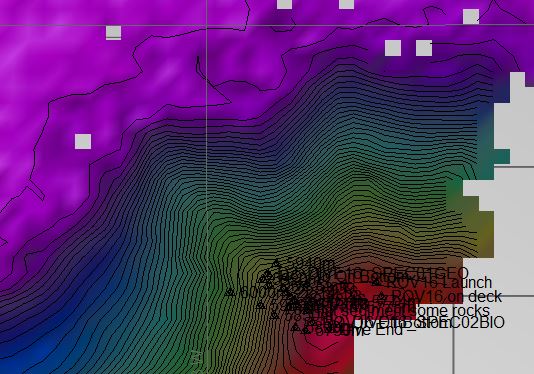 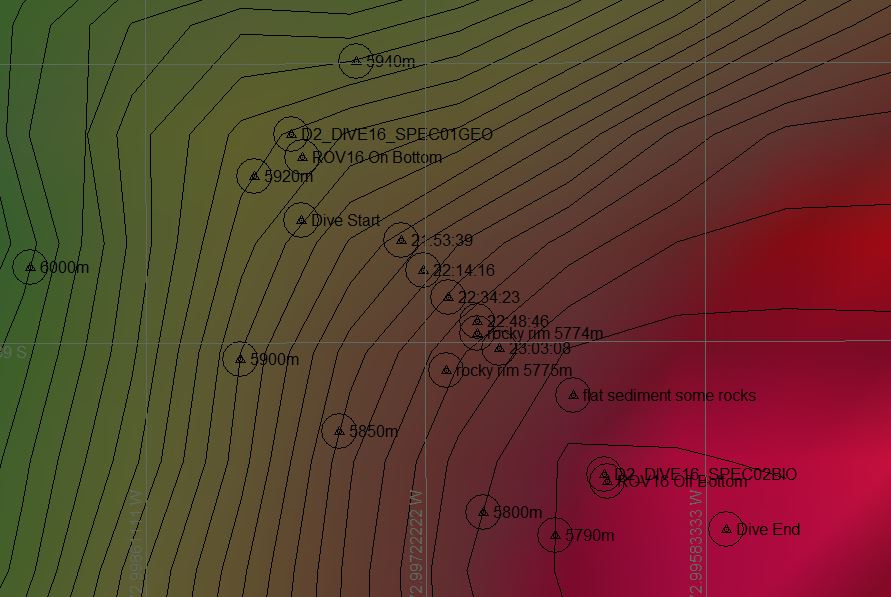 Representative Photos of the DiveRepresentative Photos of the DiveRepresentative Photos of the DiveRepresentative Photos of the DiveRepresentative Photos of the DiveRepresentative Photos of the Dive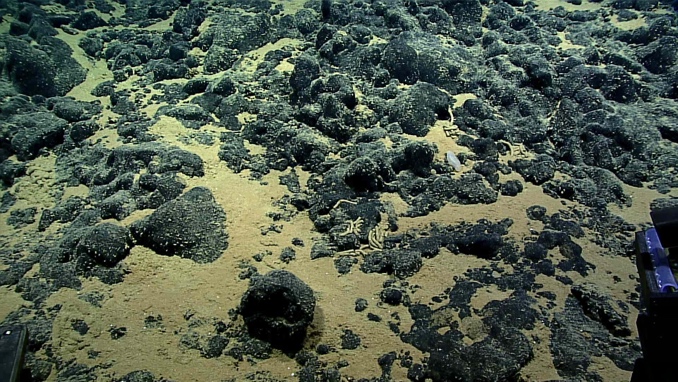 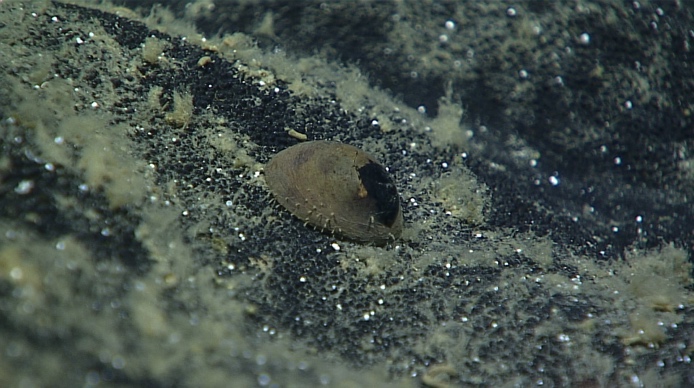 The seafloor was composed of scattered and emplaced rocks coated in manganese iron oxide crust, with brown sediment drape occurring in patches.The seafloor was composed of scattered and emplaced rocks coated in manganese iron oxide crust, with brown sediment drape occurring in patches.The seafloor was composed of scattered and emplaced rocks coated in manganese iron oxide crust, with brown sediment drape occurring in patches.Possibly a monoplacophoran molluscPossibly a monoplacophoran molluscPossibly a monoplacophoran molluscSamples CollectedSamples CollectedSamples CollectedSamples CollectedSamples CollectedSamples CollectedSampleSampleSampleSampleSampleSampleSample IDEX1703_20170323T214437_D2_DIVE16_SPEC01GEOEX1703_20170323T214437_D2_DIVE16_SPEC01GEO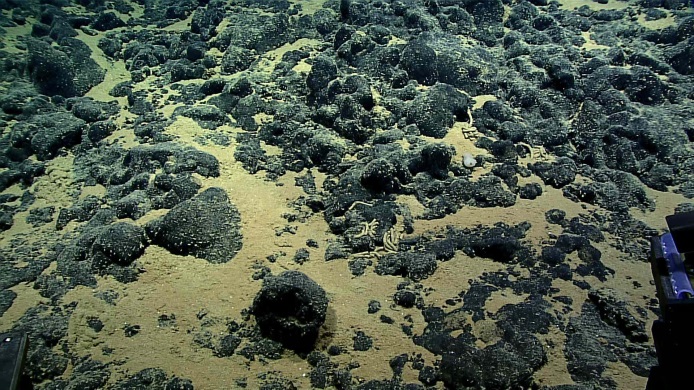 Date (UTC)2017032320170323Time (UTC)21:44:3721:44:37Depth (m)5859.545859.54Temperature (°C)1.371.37Field ID(s)Mn-Coated RockMn-Coated RockCommentsSampleSampleSampleSampleSampleSampleSample IDEX1703_20170324T010307_D2_DIVE16_SPEC02BIOEX1703_20170324T010307_D2_DIVE16_SPEC02BIO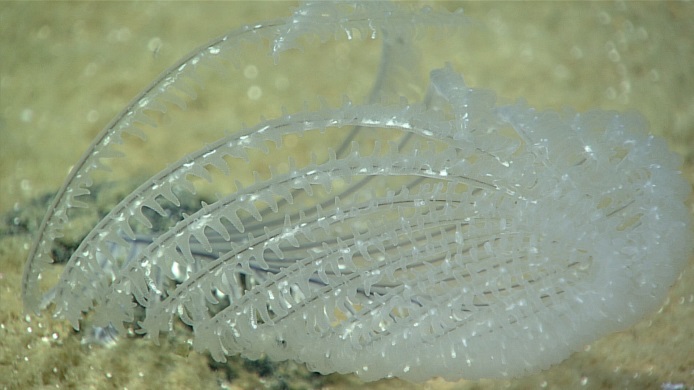 Date (UTC)2017032420170324Time (UTC)01:03:0701:03:07Depth (m)5772.365772.36Temperature (°C)1.351.35Field ID(s)AntipathariaAntipathariaComments